Проект внесенглавой администрации  городского поселения Белоярский Н.Ф. Басыровым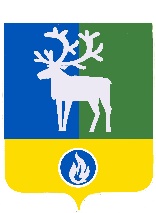 											ПРОЕКТГОРОДСКОЕ ПОСЕЛЕНИЕ БЕЛОЯРСКИЙБЕЛОЯРСКИЙ РАЙОНХАНТЫ-МАНСИЙСКИЙ АВТОНОМНЫЙ ОКРУГ - ЮГРАСОВЕТ ДЕПУТАТОВРЕШЕНИЕот ____февраля 2021 года                                                                                              № ___О внесении изменений в приложения 1, 3 к решению Совета депутатов городского поселения Белоярский от 1 марта 2021 года № 11 В соответствии со статьей 26.1 Федерального закона от 6 октября 2003 года № 131-ФЗ «Об общих принципах организации местного самоуправления в Российской Федерации», статьей 10.1 устава городского поселения Белоярский Совет депутатов городского поселения Белоярский р е ш и л:1. Внести изменение в приложение 1 «Порядок определения части территории городского поселения Белоярский, на которой могут реализовываться инициативные проекты» к решению Совета депутатов городского поселения Белоярский 
от 1 марта 2021 года № 11 «О реализации инициативных проектов в городском поселении Белоярский» изложив абзац пятый преамбулы в следующей редакции:«инициативная группа – группа численностью не менее пяти граждан, достигших шестнадцатилетнего возраста и проживающих на территории поселения, самоорганизованная на основе общности интересов с целью участия в решении вопросов местного значения посредством определения направления расходования бюджетных средств.».2. Внести изменение в приложение 3 «Порядок выдвижения, внесения, обсуждения, рассмотрения инициативных проектов а также проведения их конкурсного отбора в городском поселении Белоярский» к решению Совета депутатов городского поселения Белоярский от 1 марта 2021 года № 11 «О реализации инициативных проектов в городском поселении Белоярский» дополнив пункт 4.1 раздела 4 словами:«либо в электронном виде в информационной системе управления проектами инициативного бюджетирования Ханты-Мансийского автономного округа - Югры в информационно-телекоммуникационной сети "Интернет" по адресу: isib.myopenugra.ru.».3. Опубликовать настоящее решение в бюллетене «Официальный вестник городского поселения Белоярский» и разместить на официальном сайте органов местного самоуправления городского поселения Белоярский в информационно-телекоммуникационной сети «Интернет».4. Настоящее решение вступает в силу после его официального опубликования.Глава городского поселения Белоярский 						Е.А. Пакулев						      